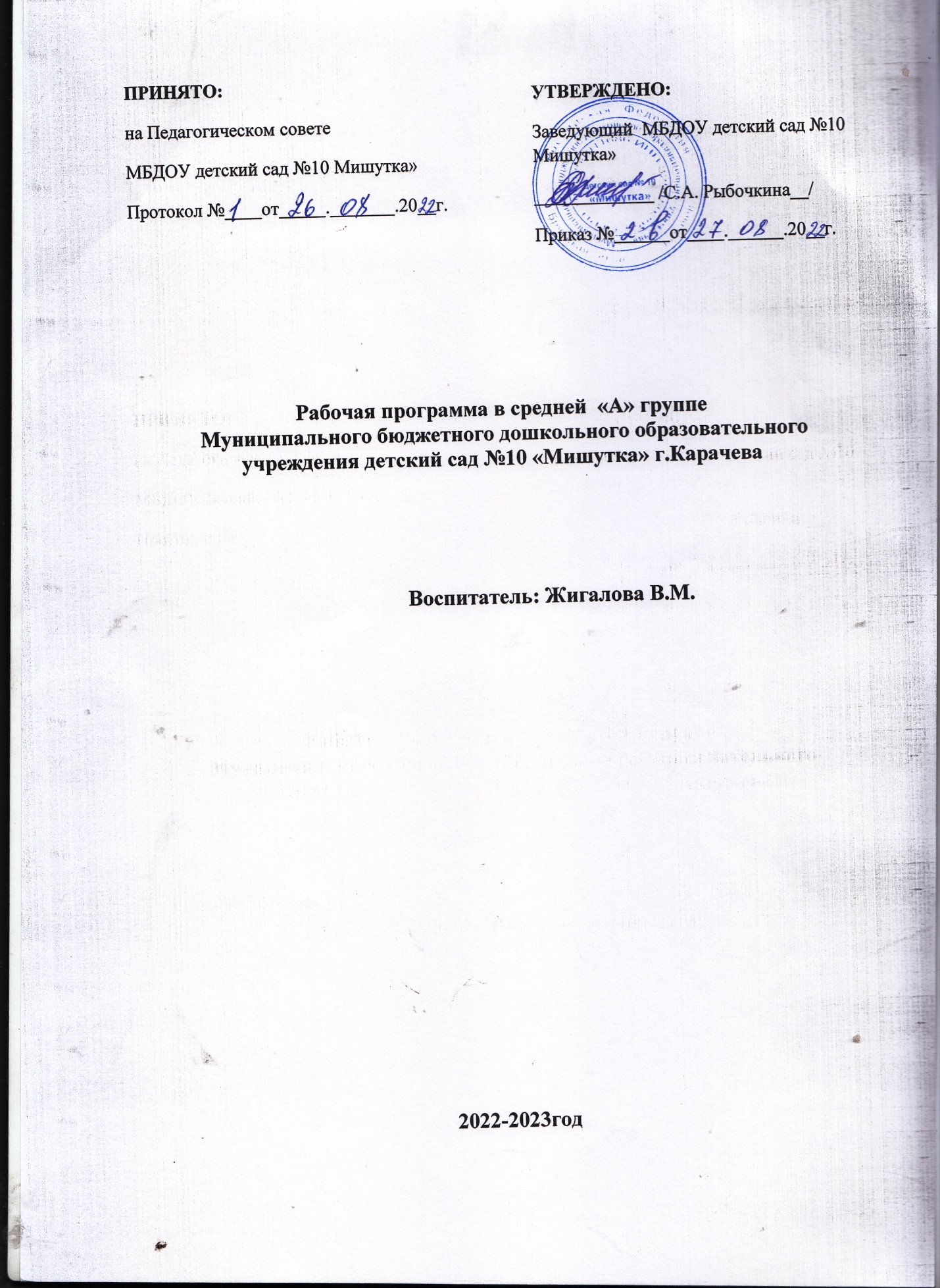   Рабочая программа кружка  в средней группе «Б» «Мы исследователи» в МБДОУ детский сад №10 «Мишутка» г. Карачева»   2022-2023годВоспитатели:  Конопелькина Т.А.Васюкова Н.Л.                                                         Оглавление Целевой раздел1.Пояснительная записка. Детство – пора поисков ответов на самые разные вопросы. Дошкольники прирожденные исследователи. И тому подтверждение их любознательность, постоянное стремление к эксперименту, желание постоянно находить решение в проблемной ситуации.Рабочая программа  «Мы исследователи» разработана на основе парциальной программы  С.Н. Николаевой «Юный эколог».    Рабочая  программа в средней «Б»  группе МБДОУ детский сад №10 «Мишутка» разработана в разработана в соответствии с образовательной программой дошкольного образования МБДОУ детский сад №10 «Мишутка», на основе Программы дошкольного образования «От рождения до школы» под редакцией Н.Е. Вераксы, Т.С. Комаровой, М.А. Васильевой.                    АктуальностьЗначение экспериментирования. Современные дети живут и развиваются в эпоху информатизации. В условиях быстро меняющейся жизни от человека требуется не только владение знаниями, но и в первую очередь умение добывать эти знания самому и оперировать ими, мыслить самостоятельно и творчески. Мы хотим видеть наших воспитанников любознательными, общительными, умеющими ориентироваться в окружающей обстановке, решать возникающие проблемы, самостоятельными, творческими личностями. Детское экспериментирование имеет огромный развивающий потенциал. Экспериментирование является наиболее успешным путем ознакомления детей с миром окружающей их живой и неживой природы. В системе разнообразных знаний об окружающем мире особое место занимают знания о явлениях неживой природы. В повседневной жизни ребенок неизбежно сталкивается с новыми, незнакомыми ему предметами и явлениями неживой природы и у него возникает желание узнать это новое, понять непонятное.- развивается речь ребенка, т. к. ему необходимо давать отчет об увиденном, формулировать обнаруженные закономерности и выводы.- происходит накопление фонда умственных приемов и операций, которые рассматриваются как умственные умения.- детское экспериментирование важно и для формирования самостоятельности, целеполагания, способности преобразовывать какие-либо предметы и явления для достижения определенного результата.Детское экспериментирование как средство интеллектуального и речевого развитияЧто я слышу – забываю.Что я вижу – я помню.Что я делаю – я понимаю (Конфуций)Ребёнок- дошкольник активно стремится узнать об окружающем его мире как можно больше. Наряду с игровой активностью, огромное значение в развитии личности ребёнка имеет познавательная деятельность, в процессе которой формируется способность к начальным формам обобщения, умозаключения. У детей возникает интерес, когда они сами могут обнаружить новые свойства предметов, их сходство и различия, предоставление им возможности приобретать знания самостоятельно.Усваивается всё прочно и надолго, когда ребёнок слышит, видит и делает сам.Потребность ребёнка в новых впечатлениях лежит в основе возникновения и развития исследовательской (поисковой) деятельности, направленной на познание окружающего мира. Чем разнообразнее и интенсивнее поисковая деятельность, тем больше новой информации получает ребёнок, тем быстрее и полноценнее развивается его речь.В связи с этим, особый интерес представляет детское экспериментирование.Цель  и задачи реализации программы:  Цель: Развитие познавательно-исследовательской деятельности  детей 4-5 лет стремления к самостоятельному познанию и размышлению посредством экспериментальной деятельностиЗадачи: 1.Расширять представления детей об окружающем мире через знакомство с элементарными знаниями из различных областей наук.2.Развивать у детей умения пользоваться приборами – помощниками при проведении игр – экспериментов.3.Развивать любознательность, исследовательскую деятельность, умение анализировать, сравнивать и расширять творческий потенциал.1.2.Принципы и подходы к формированию   программы:Программа построена на основе следующих принципов:- доступности, использование доступного материала детям;- наглядности, использование наглядных пособий для обучения;- последовательности, изложение материала идет последовательно;- систематичности, в определенной последовательности, системе;- индивидуальности, осуществляется индивидуальный подход к детям.        1.3.Характеристика особенностей развития детей дошкольного возраста     Возрастные особенности психофизического развития  детей 4-5 летК среднему дошкольному возрасту восприятие детей становится более развитым. Они оказываются способными назвать форму, на которую похож тот или иной предмет. Могут вычленять в сложных объектах простые формы и из простых форм воссоздавать сложные объекты. Дети способны упорядочить группы предметов по сенсорному признаку — величине, цвету; выделить такие параметры, как высота, длина и ширина. Совершенствуется ориентация в пространстве.Возрастает объем памяти. Дети запоминают до 7–8 названий предметов. Начинает складываться произвольное запоминание: дети способны принять задачу на запоминание, помнят поручения взрослых, могут выучить небольшое стихотворение и т. д.Начинает развиваться образное мышление. Дети способны использовать простые схематизированные изображения для решения несложных задач. Дошкольники могут строить по схеме, решать лабиринтные задачи. Развивается предвосхищение. На основе пространственного расположения объектов дети могут сказать, что произойдет в результате их взаимодействия. Однако при этом им трудно встать на позицию другого наблюдателя и во внутреннем плане совершить мысленное преобразование образа.Для детей этого возраста особенно характерны известные феномены Ж. Пиаже: сохранение количества, объема и величины. Например, если им предъявить три черных кружка из бумаги и семь белых кружков из бумаги и спросить: «Каких кружков больше — черных или белых?», большинство ответят, что белых больше. Но если спросить: «Каких больше — белых или бумажных?», ответ будет таким же — больше белых.Продолжает развиваться воображение. Формируются такие его особенности, как оригинальность и произвольность. Дети могут самостоятельно придумать небольшую сказку на заданную тему.Увеличивается устойчивость внимания. Ребенку оказывается доступной сосредоточенная деятельность в течение 15–20 минут. Он способен удерживать в памяти при выполнении каких-либо действий несложное условие.Планируемые результаты • интегрирование экспериментальной деятельности с образовательным процессом в целом;• обеспечение разнообразного материала для стимулирования самостоятельной познавательной деятельности;• вовлечение родителей в образовательное пространство: помощь в организации лаборатории, уголка экспериментирования, выработка оптимального пути развития ребенка дома и в детском саду, обучение родителей проведению несложных опытов и экспериментов дома• повышение уровня мотивации детей к интеллектуальной деятельности, в том числе к проведению исследовательской деятельности;• сплочение коллектива группы через развитие коммуникативных умений, коллективной творческой деятельностиII. Содержательный раздел2.Описание образовательной деятельности Кружковая работа направлена на развитие поисково – познавательной деятельности детей 4- 5 лет; на создание условий для познавательного развития в  ходе ознакомления их с явлениями и объектами окружающего мира.1. О природных явлениях (снег, лёд, дождь, гроза, облака и т.д).
2. О мире растений (способы выращивания из семян, луковицы, листа, цветы, комнатные растения, деревья).
3. О способах исследования объекта.
4. О животном мире (звери, птицы, насекомые)2.1. Особенности взаимодействия с семьями воспитанников Индивидуальные беседы:  «Самое лучшее открытие – то,  которое делает ребенок сам»,  «Как отвечать на детские вопросы»Консультации: «Экологическое воспитание дошкольников»Мастер-классы: «Экспериментируем  вместе»Дискуссия: «Растить любознательных»АнкетированиеНаглядная агитация: «Ловушки для ветра»Проектная деятельность: «Маленькие почемучки»III. Организационный разделПрограмма рассчитана на 1 год обучения.- 1раз в неделю во вторую половину дня  (понедельник) 15.50-16.10Учебный план Формы организации обучения Технологии обученияПеречисленные методики и технологии обеспечивают выполнение рабочей программы и соответствуют принципам полноты и достаточности.   - игровая технология;- технология проблемного обучения;- технология сотрудничества-проектная технология.Структура занятия:-Ставить проблему.-Принимать и ставить цель.-Решать проблему.-Анализировать объект или явление.-Сопоставлять факты.-Выдвигать гипотезы.-Отбирать средства и материалы для самостоятельной деятельности.-Осуществлять эксперимент.-Делать вывод.Формы проведения итогов реализации и отслеживания результативности дополнительной образовательной программы:Отчёт (презентации, видеофильмы) по кружковой  работе с детьми  Анкетирование родителей и мониторинг детей.
КОМПЛЕКСНО – ТЕМАТИЧЕСКОЕ ПЛАНИРОВАНИЕПОЗНАВАТЕЛЬНО – ИССЛЕДОВАТЕЛЬСКОЙ ДЕЯТЕЛЬНОСТИСЕНТЯБРЬТема: Я - исследователь.1. Беседа «Кто такие ученые?» Цель: уточнить представление о том, кто такие ученые, о необходимости проведения опытов и экспериментов. Эксперимент «Знакомство с микроскопом»Цель. Формировать знания детей об увеличительных приборах: лупа и микроскоп, развивать интерес к рассматриванию предмета через микроскоп, развивать умение сравнить увеличение предмета через микроскоп и через лупу, воспитывать любознательность, аккуратность, внимание.Экскурсия в детскую лабораторию. Уточнить представление детей о том, кто такие ученые познакомит с понятием «наука» (познание), «гипотеза» (предположение), о способе познания мира - эксперименте, о назначении детской лаборатории: дать представление о культуре поведения в детской лаборатории.«Нюхаем, пробуем, трогаем, слушаем»Закрепить представления детей об органах чувств, их назначении (уши – слышать, узнавать различные звуки; нос – определять запах; пальцы – определять форму, структуру поверхности; язык – определять на вкус).                                                   Материалы: чудесный мешочек, различные предметыОКТЯБРЬТема: Солнце, воздух и вода для растения друзья. Цель: Показать детям, что растение живое существо, сформулировать совместно с детьми необходимые и достаточные условия для их роста. Материал, оборудование: Живое и искусственное растение, растение, которое долго не поливали, растение, которое стояло в темноте. Тема: Знакомство с ветром. Цель: Познакомить детей с тем, что ветер – это движение воздуха, показать роль ветра в природе и в жизни человека. Сформировать представление у детей об изменении скорости и направления ветра. Материал, оборудование: веер, вертушек, корабли с парусами, емкость с водой. Наблюдение за направлением и скоростью ветра через окно и на улице. Эксперимент «Почему дует ветер?» Цель. Формировать у детей знания о причинах возникновения ветра: движение воздушных масс; уточнять представления детей о свойствах воздуха: горячий поднимается вверх — он легкий, холодный опускается вниз — он тяжелый.Эксперимент «Воздух работает» Цель. Формировать у детей представление о том, что воздух может двигать предметы (парусные суда, воздушные шары и т. д.); развивать умение делать выводы из наблюдений.Эксперимент «Воздух сжимается и расширяется» Цель. Продолжать знакомить детей со свойствами воздуха.Эксперимент «Вода - невидимка» Цель. Формировать у детей знания о свойствах воды: она прозрачная, без запаха льется, в ней растворяются некоторые веществаНОЯБРЬТема: Тайна волшебницы воды. Цель: Познакомить детей со свойствами воды (вкус, цвет, запах, текучесть). Уточнить значение её для всего живого. Развивать любознательность, мышление и речь детей; ввести в активный словарь детей слова: жидкость, бесцветная, безвкусная, прозрачная. Материал, оборудование: Стаканы с водой и молоком, соль, сахар, акварельные краски. Эксперимент «У воды нет вкуса и запаха» Цель. Сформировать представление у детей о том, что у воды нет вкуса и запаха.Эксперимент «Вода — растворитель. Очищение воды»Цель. Сформировать у детей знания веществах которые растворяются в воде; познакомить со способом очистки воды — фильтрованием; закрепить знания о правилах безопасного поведения при работе с различными веществами.Эксперимент «Надувание мыльных пузырей» Цель. Научить детей пускать мыльные пузыри и познакомить с тем, что при попадании воздуха в каплю мыльной воды образуется пузырь; развивать любознательность.Эксперимент «Испарение» Цели. Формирование представлений об испарении воды — превращении воды в пар при нагревании. Формирование целостного представления об агрегатных состояниях воды: вода — пар. Развитие представлений об источниках тепла (теплые руки, горячая плита, солнце). Развитие способностей к преобразованию.Эксперимент «Конденсация» Цель. Формирование представлений о конденсации воды — превращении пара в воду при охлаждении пара. Развитие способностей к преобразованию.ДЕКАБРЬТема: Снег. Лед. Цель: Помочь детям установить зависимость состояния снега от температуры воздуха. Закрепить знания о свойствах твердых и жидких предметов, используя метод маленьких человечков (ТРИЗ)Эксперимент «Взаимодействие воды и снега» Цели. Выявить свойства воды: чем выше ее температура, тем в ней быстрее, чем на воздухе, тает снег. Выявить способность воды остывать под действием внешних условий. Сравнить свойства воды и снега: прозрачность, текучесть, хрупкость, твердость. Проверить способность снега под действием тепла превращаться в воду.Эксперимент «Лед- твердая вода» Цели. Формировать представления детей о плавлении льда, о превращении льда в воду, о зиме и лете. Формирование действия «превращения».Эксперимент «Изготовление цветных льдинок» Цель. Познакомить детей с тем, что вода замерзает на холоде, в воде растворяется краска.Эксперимент «Твердая вода. Почему не тонут айсберги?»Цель. Уточнить представления детей о свойствах льда: прозрачный, твердый, имеет форму, при нагревании тает и превращается в воду; дать представление об айсбергах, их опасности для судоходства.ЯНВАРЬЭксперимент «Какие предметы могут плавать?» Цель. Сформировать у детей представление о плавучести предметов, о том, что плавучесть зависит не от размера предмета, а от его тяжести.Эксперимент «Свет вокруг нас» Цель. Формировать у детей умение определять принадлежность источников света к природному или рукотворному миру, назначение, некоторые особенности устройства рукотворных источников света.Эксперимент. «Уличные тени» Цель. Формировать у детей представления о том, как образуется тень, о ее зависимости от самого предмета, от источника их взаиморасположения.ФЕВРАЛЬЭксперимент «Что отражается в зеркале?» Цель. Сформировать у детей представление о понятии «отражение», найти предметы, способные отражать.Эксперимент «Солнечные зайчики» Цель. Сформировать у детей представление о причинах возникновения солнечных зайчиков, научить пускать солнечных зайчиков (отражать свет зеркалом).Эксперимент «Родственники стекла» Цели. Учить детей узнавать предметы, изготовленные из стекла, фаянса, фарфора. Развивать умение сравнивать их качественные характеристики и свойства.Эксперимент «Легкий — тяжелый» Цели. Показать детям, что предметы бывают легкие и тяжелые. Научить определять вес предметов и группировать предметы по весу (легкие — тяжелые).МАРТЭксперимент «Ткань: ее качества и свойства» Цель. Сформировать у детей умение узнавать вещи из ткани, определять ее качества и свойства.Эксперимент «Бумага: ее качества и свойства» Цели. Научить детей узнавать вещи, сделанные из бумаги. Научить вычленять качества бумагиЭксперимент «Дерево: его качества и свойства» Цели. Научить детей узнавать вещи, изготовленные из древесины. Научить вычленять ее качества и свойства.«Эксперимент «Испытание магнита» Цель. Познакомить детей с физическим явлением — магнетизмом, магнитом и его особенностями; опытным путем выявить материалы, которые могут стать магнетическими; показать способ изготовления самодельного компаса; развивать у детей коммуникативные навыки, самостоятельность.АПРЕЛЬЭксперимент «Два магнита» Цель. Выявить особенность взаимодействия двух магнитов — притяжение и отталкиваниеЭксперимент «Песок и глина. Сыпучесть» Цель. Формировать у детей умение сравнивать песок и глину, выявить свойство песка — сыпучесть.Эксперимент «Песок и глина. Рыхлость» Цель. Формировать у детей умение детей сравнивать песок и глину, выявить свойство песка — рыхлостьЭксперимент «Проращивание луковиц в стакане с водой и без воды» Цель. Сформировать у детей представление о необходимости воды для роста и развития растенийМАЙЭксперимент «Проращивание семян в блюдце с водой и без воды» Цель. Выделить фактор внешней среды — воду — как существенную необходимость для роста и развития семянЭксперимент «Можно ли менять форму камня и глины» Цель. Сформировать у детей представление о свойствах глины (влажная, мягкая, вязкая, можно изменять ее форму, делить на части, лепить) и камня (сухой, твердый, из него нельзя лепить, его нельзя разделить на части).Тема «Изготовление ветрячка – вертушки» Цель. Закрепить знания о движении воздуха, развивать любознательность, интерес к экспериментальной деятельности.Тема «Забавные фокусы» Цель. Развивать у детей любознательность, наблюдательность, активизировать мыслительные процессы, речевую деятельность в процессе демонстрации фокусов.3.1.Особенности организации развивающей предметно-пространственной среды Для эффективной реализации программы в группе созданы благоприятные условия:Организовано «экологическое пространство» в помещении группы:  уголок природы, подобраны и размещены растений в соответствии с их биологическими особенностями; на территории: экологическая тропа, сад и огород, зона лекарственных растений;Фонд методических, наглядно - иллюстрированных материалов;Создана мини-лаборатории для организации и проведения опытов собъектами природы.Во время занятий дети могут сидеть в кругу или за столами,передвигаться по игровой комнате, в зависимости от хода занятия.Развивающая экологическая среда представлена в группе следующими уголками :«Маленький ученый» Представлены различные приборы: весы, увеличительные стекла,магниты, микроскопы, лупы;Разнообразные сосуды из различных материалов: стекла, металла,пластмассы; Природные материалы: листья, песок, глина, земля,семена;Гайки, винтики, гвоздик, проволока;Медицинские материалы: пипетки, колбы, шприцы, мерные ложечки,вата, бинт;Бросовый материал: пластмасса, пенопласт, кусочки ткани, кожи, меха,опилки, стружка;Сыпучие продукты (мука, зерна, крупа, соль, сода); свечи, фонарики;Детские халаты, фартуки;Схемы для проведения опытов;Журнал для фиксирования результатов.«Уголок природы»Календарь природы, модель календаря природыУголок цветов Различные емкости (лейки; ведра; пластиковые, различных цветовбутылки)ВоронкиПриродный материал (шишки, камни, желуди, мох, куски коры идревесины)Металлические, пробковые, деревянные и пластиковые предметыИгрушки (песочные наборы, резиновые игрушки, кораблики…)Экологические наборы «Пруд», «Лес», «Евразия» (коробки снеобходимыми материалами для моделирования среды обитания)«Огород на подоконнике»Мини – огород (контейнеры для выращивания рассады цветочных,овощных культур; семена цветов, овощных и злаковых культур)Уголок – садовода (инструмент для полива, рыхления, ухода зарастениями)«Умелые ручки»Центр оборудован столами, мольбертами, открытыми шкафами.Детям предложены различные материалы:Для рисования (гуашь, пастель, ц/карандаши, акварель, кисти…)Для лепки (пластилин, глина, соленое тесто)Для аппликации (ц/бумага, б/бумага, клей, ножницы, трафареты…) «Экологическая тропа»Центр организован на территории детского сада.Для работы воспитанников предоставляется детский садовый инвентарь:лейки, ведра, перчатки, лопатки, грабельки, рыхлители, ящики для рассады. Использование компьютера, телевизора 3.2. Обеспечение методическими материалами и средствами обучения  и воспитания С.Н. Николаева Юный эколог. Программа экологического воспитания дошкольников./С.Н. Николаева – М., Мозаика-Синтез, 2016г.С.Н. Николаева Методика экологического воспитания в детском саду: работа с детьми средних и старших групп детского сада: книга для воспитателей детского сада/ С.Н. Николаева, 2016г.Неизведанное рядом: опыты и эксперименты для дошкольников/ под ред. О.В. Дыбиной. – 2-е изд., М.: ТЦ Сфера, 2012 г.Н.А. Рыжова Волшебница водаИсточники интернетаЗакон об образовании 2013 - Федеральный закон от 29.12.2012 N 273-ФЗ "Об образовании в Российской Федерации"7.А. И. Иванова « Экологические наблюдения и эксперименты в детском саду»8.Л. Н. Прохорова « Организация экспериментальной деятельности дошкольников»9.В. В. Москаленко, Н. И. Крылова « Опытно -   экспериментальная деятельность»10.Н. А. Рыжова « Маленький исследователь в детском саду»Презентация  Рабочей  программы  кружка  в средней группе «Б» «Мы исследователи»МБДОУ детский сад №10 «Мишутка» г. Карачева»   2022-2023год Целевой раздел1.Пояснительная записка. Детство – пора поисков ответов на самые разные вопросы. Дошкольники прирожденные исследователи. И тому подтверждение их любознательность, постоянное стремление к эксперименту, желание постоянно находить решение в проблемной ситуации.Рабочая программа  «Мы исследователи» разработана на основе парциальной программы  С.Н. Николаевой «Юный эколог».    Рабочая  программа в средней «Б»  группе МБДОУ детский сад №10 «Мишутка» разработана в разработана в соответствии с образовательной программой дошкольного образования МБДОУ детский сад №10 «Мишутка», на основе Программы дошкольного образования «От рождения до школы» под редакцией Н.Е. Вераксы, Т.С. Комаровой, М.А. Васильевой.                    АктуальностьЗначение экспериментирования. Современные дети живут и развиваются в эпоху информатизации. В условиях быстро меняющейся жизни от человека требуется не только владение знаниями, но и в первую очередь умение добывать эти знания самому и оперировать ими, мыслить самостоятельно и творчески. Мы хотим видеть наших воспитанников любознательными, общительными, умеющими ориентироваться в окружающей обстановке, решать возникающие проблемы, самостоятельными, творческими личностями. Детское экспериментирование имеет огромный развивающий потенциал. Экспериментирование является наиболее успешным путем ознакомления детей с миром окружающей их живой и неживой природы. В системе разнообразных знаний об окружающем мире особое место занимают знания о явлениях неживой природы. В повседневной жизни ребенок неизбежно сталкивается с новыми, незнакомыми ему предметами и явлениями неживой природы и у него возникает желание узнать это новое, понять непонятное.- развивается речь ребенка, т. к. ему необходимо давать отчет об увиденном, формулировать обнаруженные закономерности и выводы.- происходит накопление фонда умственных приемов и операций, которые рассматриваются как умственные умения.- детское экспериментирование важно и для формирования самостоятельности, целеполагания, способности преобразовывать какие-либо предметы и явления для достижения определенного результата.Детское экспериментирование как средство интеллектуального и речевого развитияЧто я слышу – забываю.Что я вижу – я помню.Что я делаю – я понимаю (Конфуций)Ребёнок- дошкольник активно стремится узнать об окружающем его мире как можно больше. Наряду с игровой активностью, огромное значение в развитии личности ребёнка имеет познавательная деятельность, в процессе которой формируется способность к начальным формам обобщения, умозаключения. У детей возникает интерес, когда они сами могут обнаружить новые свойства предметов, их сходство и различия, предоставление им возможности приобретать знания самостоятельно.Усваивается всё прочно и надолго, когда ребёнок слышит, видит и делает сам.Потребность ребёнка в новых впечатлениях лежит в основе возникновения и развития исследовательской (поисковой) деятельности, направленной на познание окружающего мира. Чем разнообразнее и интенсивнее поисковая деятельность, тем больше новой информации получает ребёнок, тем быстрее и полноценнее развивается его речь.В связи с этим, особый интерес представляет детское экспериментирование.      1.1.Цель  и задачи реализации программы:  Цель: Развитие познавательно-исследовательской деятельности  детей 4-5 лет стремления к самостоятельному познанию и размышлению посредством экспериментальной деятельностиЗадачи: 1.Расширять представления детей об окружающем мире через знакомство с элементарными знаниями из различных областей наук.2.Развивать у детей умения пользоваться приборами – помощниками при проведении игр – экспериментов.3.Развивать любознательность, исследовательскую деятельность, умение анализировать, сравнивать и расширять творческий потенциал.1.2.Принципы и подходы к формированию   программы:Программа построена на основе следующих принципов:- доступности, использование доступного материала детям;- наглядности, использование наглядных пособий для обучения;- последовательности, изложение материала идет последовательно;- систематичности, в определенной последовательности, системе;- индивидуальности, осуществляется индивидуальный подход к детСтр.I.Целевой раздел21. Пояснительная записка 21.1.Цели и задачи   реализации  программы. 41.2.Принципы и подходы к формированию программы41.3.Характеристика особенностей развития детей дошкольного возраста4-52.Планируемые результаты 5-6II. Содержательный раздел62.Описание образовательной деятельности в соответствии  с направлениями развития ребенка72.1.Особенности взаимодействия с семьями воспитанников7III.Организационный раздел73 Особенности  организации деятельности детей7-8Комплексно-тематическое планирование познавательно –исследовательской деятельности8-143.1Особенности организации развивающей  предметно-пространственной среды.15-163.2Обеспеченность методическими материалами и средствами обучения и воспитания. 17Время проведения Продолжительность ОДВремя проведения Продолжительность ОДКоличество в неделю Количество в годПонедельник 15.50-16.1020мин.137